Лилия Рашидовна Дускаева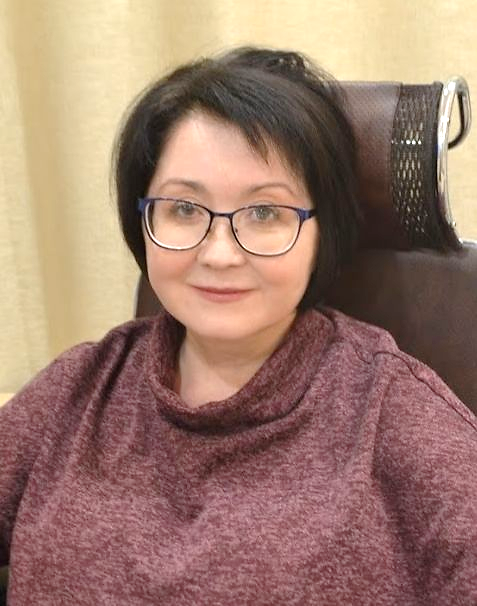 Профессор, доктор филологических наук, заведующая кафедрой медиалингвистики.Окончила филологический факультет Пермского государственного университета по специальности «Филология», с присвоением квалификации «Преподаватель русского языка и литературы». После окончания университета осталась работать в нем в качестве преподавателя; окончила аспирантуру и прошла путь от стажера-исследователя кафедры русского языка и стилистики филологического факультета до профессора этой же кафедры. В 1995 году под научным руководством доктора филологических наук профессора М. Н. Кожиной защитила диссертацию на соискание ученой степени кандидата филологических наук по теме «Диалогичность газетных текстов. 1980–1990 гг.».В 1999 году Л. Р. Дускаева открыла в Пермском государственном университете специальность «Журналистика» и по 2002 год руководила ею. Лилия Рашидовна также открыла аспирантуру по данной специальности. В 2002 году она поступила в докторантуру, в 2004 году в СПбГУ защитила докторскую диссертацию «Диалогическая природа газетных жанров» по научной специальности «Журналистика». В 2006 году, после переезда в Санкт-Петербург, Л. Р. Дускаева заняла должность заведующего кафедрой в Санкт-Петербургском гуманитарном университете профсоюзов. Затем Л. Р. Дускаева исполняла обязанности декана факультета телерадиожурналистики Санкт-Петербургского института телевидения, бизнеса и дизайна, а в конце 2010 года была избрана на должность заведующего кафедрой теории речевой деятельности и языка массовой коммуникации (ныне кафедра медиалингвистики) Санкт-Петербургского государственного университета, где работает и по сей день.Как ученый Лилия Рашидовна изучает возможности медиатекста и медиаречи, их семантику, а также речевое поведение в массмедиа. Ее исследования посвящены проблемам и явлениям в медиастилистике, медиариторике, медиапрагматике, лингвопраксиологии медиадискурса, лингвоконфликтологии медиатекстов. Ядро исследования составляет медиалингвистика. Л. Р. Дускаева – руководитель комиссии медиалингвистики при Международном комитете славистики и главный редактор международного научного журнала «Медиалингвистика», индексируемого в базе данных Scopus. Как профессор она разрабатывает и читает курсы лекций по профилирующим дисциплинам кафедры. Под ее редакцией и при авторском участии вышли в свет такие учебники и учебные пособия, как «Стилистика русского языка и литературное редактирование» (2016), «Современный русский язык» (2014), «Современный русский язык. Языковые техники создания медиатекстов: практикум» (2016), «Журналистика сферы досуга» (2012), «Медиалингвистика в терминах и понятиях: словарь-справочник (2018) и др.Чтобы сложилось хотя бы первоначальное мнение о человеке, преподавателе, профессионале, недостаточно просто узнать его биографию, необходимо послушать его самого. Лилия Рашидовна Дускаева ответила на блиц-опрос о ее научной и педагогической деятельности. Что для вас стало определяющим в выборе профессиональной деятельности?Интерес к русскому языку, к стилистике, а позже интерес к преподавательской работе.Какое из своих профессиональных / научных достижений вы считаете самым важным?Это оценивать очень трудно.Назовите людей, которые повлияли на ваше становление как личности, преподавателя и профессионала.Я всегда со священным трепетом вспоминаю своих родителей. Им я обязана всем. С огромной благодарностью вспоминаю своих учителей – первую школьную учительницу русского языка Анну Петровну Вакутину и профессора Маргариту Николаевну Кожину. Их роль в моей жизни неоценима.А какие у вас ненаучные интересы?Среди ненаучных интересов, пожалуй, я бы назвала музыку и путешествия.Как вы можете охарактеризовать себя в двух словах?Мне кажется, человек себя сам не может охарактеризовать. Его характеризуют окружающие.На какие возможности, существующие в нашем университете, стоит обратить особое вниманием студентам?У Санкт-Петербургского государственного университета есть все, что должно быть. Важно, чтобы приходящий учиться сюда не надеялся, что его главная задача – поступить в этот университет. Главная задача – чтобы полученное здесь стало «его университетами». Без глубокого личного интереса никакой университет не станет твоим достоянием.Нравится ли вам работать со студентами?Конечно, нравится.Какие три совета вы могли бы дать студентам, чтобы процесс обучения и коммуникации студента с преподавателем был максимально комфортным для обеих сторон?Помнить, что знания проявляются не в том, как ты отвечаешь, а в том, как ты задаешь вопросы. Понимать, что никакой даже самый блестящий преподаватель не сможет тебя научить, если ты этому не захочешь научиться. Осознавать, что университетский преподаватель учит не тому, как правильно ответить, а тому, как искать правильные ответы на вопрос.Студенты о Лилии Рашидовне Дускаевой.– Лилия Рашидовна очень хороший преподаватель, компетентный и отлично разбирающийся в своем предмете. Также она очень требовательная и довольно строгая. На ее парах участвуют все, она может неожиданно задать вопрос кому-то из студентов или просто спросить мнение. На этих парах ощущается важность и сложность изучаемого предмета. Кажется, что все мы знаем русский язык, с детства на нем говорим, но, когда приходишь на пары к Лилии Рашидовне, понимаешь, как ошибался. Все оказывается намного глубже и интереснее (Анастасия Маннапова, 2 курс, международная журналистика).– Если говорить о профессионализме Лилии Рашидовны, я могу ответить только безоговорочное «да». Однозначно очень хорошо разбирается в своем предмете. С точки зрения подачи материала: есть люди, которые являются профессионалами в своей области, однако, несмотря на это, их нельзя назвать хорошими преподавателями. Это точно не про Лилию Рашидовну. Она подает материал очень понятно, структурированно, всегда четко прослеживаются причинно-следственная связь и иерархия понятий. Если есть какие-то непонятные или сложные для восприятия моменты, она обязательно дополнительно их комментирует. Она не тот преподаватель, к которому приходишь за «веселыми лекциями», – весь процесс в первую очередь направлен на усвоение материала (Карина Расулова, выпускница кафедры медиадизайна и информационных технологий).Татьяна Шулигина